How to make an IcebergAn iceberg may take thousands of years to form from layers of snow but try this investigation to make your own iceberg.You will need:JugWaterBalloonPlastic bagFreezerClear bowlSaltSpoonScissors tea towelInstructions:Fill the jug with water. Put the funnel in the neck of the balloon and fill with water.Tie the end of the balloon. Put in a plastic bag and freeze over night.The next day, fill the plastic bowl with water. Add 5-10 tablespoons of water to make sea water. Take the balloon out of the freezer and remove the plastic bag. Cut the top of the balloon off and peel off the balloon. Using a tea towel to stop your fingers sticking to the ice, place it in the water. The iceberg should float in the water, with only a small portion of it showing above the water.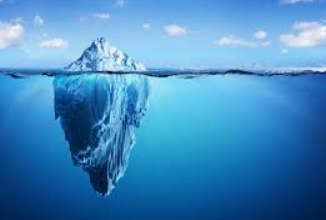 